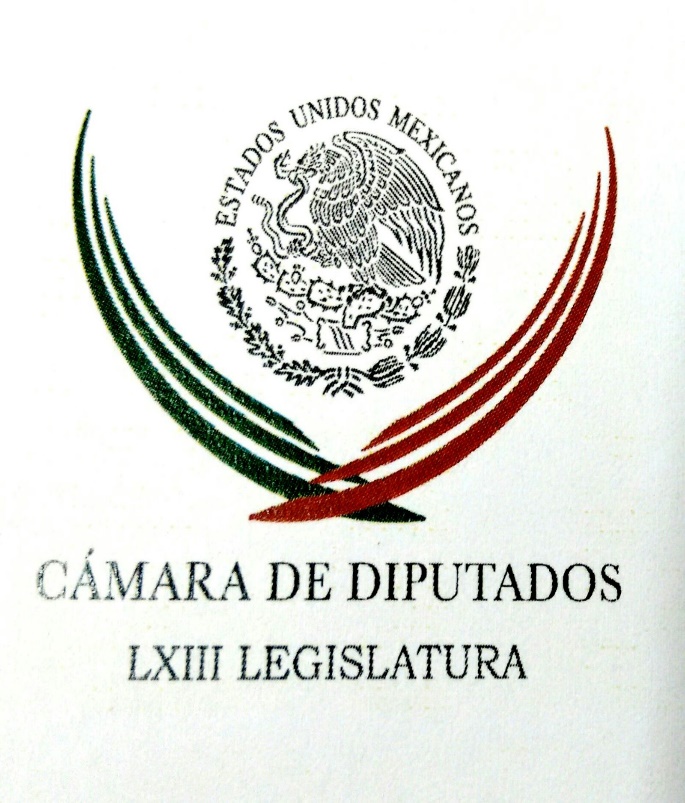 Carpeta InformativaPrimer CorteResumen: César Camacho: Las agresiones son reprobablesDiputado Jesús Valencia denuncia a Javier Duarte por irregularidades en el sector saludJoaquín López-Dóriga. Precandidatos mexiquensesEn riesgo, la vida de los tres heridos en tiroteo en escuela de Monterrey: FasciEntrega España en extradición a Diego Gabriel N19 de enero de 2017TEMA(S): Trabajo LegislativoFECHA: 19/01/2017HORA: 07:11NOTICIERO: Ciro Gómez Leyva Por la MañanaEMISIÓN: Primer CorteESTACION: 104.1 FMGRUPO: Fórmula0César Camacho: Las agresiones son reprobables Ciro Gómez Leyva (CGL), conductor: Ayer se registró un incidente, y aquí sí, no lo suelo hacer, pero antes de la entrevista sí fijar un punto de vista. Ayer fue agredida una persona en el centro de la Ciudad de México, punto, ¿quién lo agredió? Pues un agresor, ¿quién fue el agredido? Una agredido, quien sea, que vimos también en las redes sociales cómo había personas que aplaudían el que le hubieran tirado un jitomatazo. Manuel Feregrino (MF), conductor: Varios jitomatazos. CGL: Varios jitomatazos al expresidente del PRI, líder del PRI en Cámara de Diputados, César Camacho. Es una agresión, se dirá que es una agresión 'ligth'; no hay hay agresiones 'ligth', esto una agresión. Se dirá que es la protesta organizada, que es la gente que está harta de la situación. Le tiraron los jitomatazos, según nos enteramos, porque había recibido el bono de 150 mil pesos, éste que se dieron los diputados a fin de año, pero sí decirlo, una agresión es una agresión, ya si después quieren decir que si se lo merecía, que es el humor social y que es el pueblo reclamando los abusos de los políticos; cuentos, una agresión es una agresión. Y bueno, sí quería decirlo, dejo ese tema. Saludo al coordinador del PRI en la Cámara de Diputados, César Camacho. César, buen día. César Camacho (CC), coordinador del PRI en la Cámara de Diputados: ¿Qué tal, Ciro? Buenos días. Gracias por darme la oportunidad de conversar contigo y tu auditorio. CGL: Bueno, ahora sí que mala tarde la de ayer. CC: Pues mala tarde, un momento amargo, porque -bien comentas- es una agresión lisa y llana, y aun cuando el derecho a disentir o tener posiciones frente a la vida pública no está ni siquiera a discusión, es el de cada uno de los ciudadanos, creo que la manera de expresarlo, de desdoblarlo no puede ser esta incivilizada, no sólo contra el derecho, contra la convivencia pacífica, sino que en un ambiente difícil, complejo, lo que hace es echarle paja al fuego y generar que esta crispación se multiplique, más aún cuando amenaza de que lo hará contra todos los legisladores y creo con más pretextos que razones. Además, enturbiar el clima político en un momento en que, independientemente de que nadie tenga que arrear banderas respecto de lo que piensa sobre temas específicos de la realidad nacional, creo que no puede ser ésta, no podemos permitir, seamos políticos o no, que ésta sea la manera cómo una persona reaccione, con una actitud de franca provocación. Y ayer la califiqué como cínica porque además hace ostentación de ello en las redes sociales, parece quererse erigir él y quienes lo siguen en una especie de vengador que acaba siendo simplemente, además de que reprobable, no ayuda en nada a que se procesen incluso las diferencias de una manera distinta. Creo que insistir en ello, como lo hizo a lo largo de lo siguiente minutos e incluso por la noche, no es una buena señal para un país en donde la vida democrática le ha costado mucho a todos, o nos ha costado mucho a todos, porque parte de la democracia tiene que ver con el respeto, la tolerancia y un ejercicio responsable de la libertad. CGL: César, desde ayer dijiste que lo vas a denunciar, a Arne Aus den Ruthen. CC: Sí, claro, ya lo hice, a Arne Aus den Ruthen y a quien resulte responsable, ya lo hice ante la instancia de procuración de justicia capitalina y también ante la federal, dada mi condición de diputado en el Congreso de la Unión. CGL: ¿Y por qué se denuncia? ¿Cuál es la denuncia? CC: Existe una denuncia, hice una denuncia de hechos que las procuradurías sabrán después de investigar e integrar esta carpeta qué es lo que puede proceder y puede, Ciro, porque la agresión no es, diríamos, físicamente grave, hay una agresión -como tú lo comentaste-, pero además hay amenazas, amenazas, diríamos, tal cual, casi lo digo de memoria, puedo equivocarme, porque, bueno, hay muchas cosas que escribió de no dejarme en paz o de ir tras de mí o algo que se le parezca. Pues me parece que -insisto- en lugar de deponer su actitud, va a la carga y creo que no, por supuesto que no me amedrenta, es más bien lo que abona a este clima del que estamos hablando y creo que no podría dejar de hacer la denuncia porque es tanto como darle un espacio más a la impunidad. Si es algo de lo que cotidianamente los mexicanos nos quejamos, de que si alguien la hace, la debe pagar, en la proporción, en la medida en que el agravio sea de tal manera calificado por la ley. Este es un asunto que le hace daño a la convivencia pacífica, armónica, que acaba siendo un ejercicio irresponsable de la libertad y del derecho a disentir, inclusive a revelarse, a estar en desacuerdo. Insisto, lo cual no haría en mi caso, sino respetar. Así no me parece que sea la manera correcta, aquí no gana nadie más que quienes le apuestan al caos, a las diferencias que ahonden en un país en el que hay que canalizar correctamente incluso las inconformidades. CGL: Por lo pronto, ya denunciaste. CC: Ya denuncié anoche ante ambas procuradurías, hasta muy tarde, pero creo que además los tuits que, obviamente, son de acceso público, pues lo único que acreditan es que hay una asunción cabal de parte suya de lo que hizo y si lo hizo, pues seguramente, ahora lo afrontará. CGL: Bueno, y habrá, seguramente, una -si es el caso- habrá una sanción menor, pero queda denunciado ya ante la autoridad... CC: Sí, sí. CGL: ... pero, ¿cómo queda el ánimo después de esto? CC: No, bueno, mira, anoche, mis compañeros... CGL: Sí, sí, sí, estas cosas duelen. CC: Claro que duelen. CGL: Estas cosas lastiman. CC: Claro que duelen, claro que lastiman y no sólo lastiman personalmente. Lastiman, digamos, a las instancias en las que yo creo, la pluralidad de un Congreso en donde coexistimos quienes pensamos diferente y hacemos el mayor de los esfuerzos, que éste es el caso, por construir acuerdos, incluso en situaciones difíciles -aunque nos tardemos en lograrlo-, es el caso de la Asamblea Constituyente de la Ciudad de México, tarea a la que me he estaba dedicando, justamente, en ese rato. No fue casual que unánime fue la condena de todos los partidos políticos, del PAN, del PRD, de Morena, digamos, de todo el espectro partidario, del presidente de la Asamblea, Alejandro Encinas, sin que yo haya pedido nada, habiéndose enterado de los hechos, la condena es unánime. No ayuda en nada -insisto- y me parece que esta actitud persistente de este personaje de insistir en ello, pues es una mala noticia. Ojalá -no por mí, sino por todas las consecuencias que puede generar- deponga su actitud y por supuesto, le haga frente con responsabilidad, con virilidad a lo que hizo, pero eso está a cargo de las autoridades. No es bueno, a mí me deja un sabor de boca amargo, no tanto por la agresión física sino por su significado y por supuesto que doy la cara, daré la cara siempre en actitud viril a lo que hago y asumiré las consecuencias de mis errores, pues ya nada más faltaba que no si soy un adulto. Lo que creo que es inaceptable es que alguien pueda querer ejercer un derecho agrediendo y generando un ambiente que enrarece el que todos queremos que sea más llevadero, que sea un propicio para los acuerdos. CGL: Muchas gracias, buen día. CC: Gracias a ti, buenos días, un abrazo. CGL: Gracias, buenos días. Insistir, no sé qué piensas tú, Manuel. MF: Sí. CGL: Una agresión es una agresión... MF: Pienso que sí. CGL: Una agresión. MF: Sí. CGL: Otra cosa son las mujeres que se descubren el torso y protestan, bueno, está bien, puede molestar a algunas personas, puede ser muy incómodo, se pintan... MF: (Inaudible). CGL: Sí, una agresión, cuando uno va contra el físico, cuando uno insulta de cierta manera a otra persona, es un agresión y creo que sería un grave error, además de muy peligroso, empezar a justificar las agresiones. Cuando se empiezan a justificar las agresiones: "Es que no tienen conciencia del país y son unos bandidos y se roban el dinero y no renunciaron a ese bono"; díselos, sal, pon una pancarta, denúncialos, pero ¿irlos a agredir? Se dirá que es 'light', que es casi ludopatía, que es casi juego esto de los jitomates, no, no, no lo es, no lo es, ¿no?, y conocemos a muchos amigos y amigas que les han lanzado huevos en conferencias, la agresión física, la agresión física, cuando tú tocas a alguien para manifestarle tu inconformidad es una agresión física. Lo que Arne Aus den Ruthen y otros hicieron ayer contra César Camacho y otras personas fue una agresión física, si quieren muy 'light', con jitomates, no le tiraron piedras, nada, pero es una agresión. Llamemos a las cosas por su nombre. MF: Todo mundo la verdad es que condenó esta agresión (inaudible). Es el senador Roberto Gil, puso en su cuenta de Twitter: "Condenamos la agresión al coordinador parlamentario del PRI, César Camacho. Arne -le dice-, no es ya miembro del Partido Acción Nacional. La violencia no es forma panista de hacer política". Esto lo retoma el propio Arne Aus den Ruthen y le pone: "Sigues tú" y después en esta cuenta de Twitter que se llama @JitomatazoMX, le pone: "Buenas noches, @GilZuarth, estás nominado". CGL: Bueno, además, no, no, no sólo es la agresión, sino, ¡vaya!, el encumbramiento de la agresión, la manera en la que dicen sí, agredimos y vamos a seguir agrediendo, ¿por qué? Pues porque estamos muy enojados. ¡Ah, qué bueno! "Porque queremos poner a los políticos en su lugar", ¡qué bueno! ¿Sigue trabajando con Xóchitl Gálvez en la delegación? MF: No, no, no, dejó la delegación no sé cuántos meses, pero sí. CGL: Sería bien interesante, a ver, sería bien interesante conocer un punto de vista de Xóchitl, a ver si le hablamos al rato... MF: Se lo pedimos. CGL: Y quiere hablar sobre este tema, ¿no? MF: Claro. CGL: Pero ya no está con ella. MF: No, no, no, no, no. CGL: Bueno. ¿Qué más? MF: Ahora no tengo en la mente la razón por la cual deja la administración, pero ahora lo recordamos. Duración 0’00’’, nbsg/m. TEMA(S): Trabajo Legislativo FECHA: 19/01/17HORA: 06:53NOTICIERO: Formato 21EMISIÓN: Primer CorteESTACIÓN: 790 AMGRUPO: Radio Centro0Diputado Jesús Valencia denuncia a Javier Duarte por irregularidades en el sector saludCarlos González, conductor: El diputado del PRD, Jesús Valencia, denuncia a Javier Duarte, el exgobernador de Veracruz, por irregularidades en el sector salud durante su administración. Faltas, irregularidades realmente graves y que si se comprueban, pues deberían de ameritar castigos ejemplares. Es Miguel Luna. Miguel Luna Flores, reportero: Presentan denuncia penal en contra de Javier Duarte por los casos de niños con cáncer que fueron tratados con agua destilada. El diputado del PRD, Jesús Valencia, interpuso la denuncia ante la PGR por la posible constitución de delito en agravio de la población infantil del estado de Veracruz. Señaló que la irregular situación de la Secretaría de Salud estatal ocasionó la muerte de ocho niños, debido a que no recibieron el tratamiento adecuado de quimioterapia. El legislador también denunció a los extitulares de la Secretaría de Salud, Finanzas y Contraloría de Veracruz. Jesús Valencia dijo que con sus acciones los probables responsables realizaron ataques generalizados y sistemáticos en contra de dichos niños, que requerían de una atención adecuada. Consideró que esto constituye un crimen de lesa humanidad y un genocidio. Miguel Luna Flores, Formato 21. Duración 1´22´´, ys/m.INFORMACIÓN GENERALTEMA(S): Información general FECHA: 19/01/2017HORA: 07:32 AMNOTICIERO: En los Tiempos de la Radio EMISIÓN: Primer  Corte ESTACIÓN: Online GRUPO: Fórmula  0 Joaquín López-Dóriga. Precandidatos mexiquensesJoaquín López-Dóriga, colaborador: A diferencia de la oposición del PAN y del PRD, que no tiene cuadros competitivos, que no los ha creado en 25 años; el PRI mexiquense cuenta con siete precandidatos, los que fueron a la reunión del lunes con el gobernador Eruviel Ávila, Ana Lilia Herrera Ansaldo, Carolina Monroy, Alfredo del Mazo, José Manzur, Ernesto Nemer, Carlos Iriarte y Ricardo Aguilar. La decisión será el próximo martes, ya se publicó ayer la convocatoria para el registro, esto contrata con el panorama del PRI en la Ciudad de México, en donde no tiene candidato, no tiene cuadros, como tampoco lo tiene el PAN; en la Ciudad de México manda el PRD, en donde sólo este partido, el PRD, ha tenido candidatos fuertes para la jefatura de Gobierno y por eso ha ganado, Cuauhtémoc Cárdenas, Andrés Manuel López Obrador, Marcelo Ebrard y Miguel Mancera; todos ganadores y todos presidenciables. Duración 1’ 14” rrg/mTEMA(S): Información General FECHA: 19/01/17HORA: 06:29NOTICIERO: En los Tiempos de la RadioEMISIÓN: Primer CorteESTACIÓN: 103.3 FMGRUPO: Radio Fórmula0Joaquín López Dóriga. Crisis del PAN y PRD en el EdomexJoaquín López Dóriga, colaborador: Ayer comentaba aquí la crisis del PAN y el PRD en el Estado de México, donde en el último cuarto de siglo han sido incapaces -PAN y PRD- de crear cuadros nuevos, jóvenes y electoralmente competitivos. Lo vimos en el PAN, donde en las elecciones de 2011 reactivaron a Luis Felipe Bravo Mena, quien había competido en las elecciones del lejano 1993, cuando lo derrotó el priista Emilio Chuayffet. En el mismo plano se encuentra el PRD mexiquense que, en 2011, recicló a Alejandro Encinas que también había sido candidato en aquel mismo 1993. La mala noticia del PAN y del PRD es que para las elecciones del próximo 4 de junio siguen mirando a los mismos, en el PAN, a Bravo Mena; y en el PRD, a Encinas. Duración 57´´, ys/m.TEMA(S): Información General FECHA: 18/01/17HORA: 00:00NOTICIERO: MVS NoticiasEMISIÓN: Primer CorteESTACIÓN: OnlineGRUPO: MVS 0En riesgo, la vida de los tres heridos en tiroteo en escuela de Monterrey: FasciAldo Fasci, vocero del Grupo de Coordinación de Seguridad de Nuevo León, en entrevista con Luis Cárdenas para NoticiasMVS, informó que tres de los heridos durante el tiroteo el miércoles en el Colegio Americano del Noreste de Nuevo León se encuentran graves y está en riesgo su vida.Señaló que hay que esperar la evolución de la maestra y un adolescente entre 3 y 5 días para que baje la inflación del cerebro. Ambos, fueron heridos de bala en la cabeza.Una adolescente más, tuvo que “reingresar a quirófano por un sangrado”.Fasci declaró que sus heridas “son muy severas… está en riesgo su vida”.El funcionario dijo además que el adolescente, autor del tiroteo, murió tras haberse disparado.Dijo que anoche se realizó un cateo en el hogar del menor pero no dio información ya que en el transcurso del día se darán a conocer más detalle por lo que pidió “paciencia”; se trata del “armado de un rompecabezas para no enrarecer el tema”.Agregó que el joven no sufría de bullying por lo que continuarán las investigaciones para esclarecer los hechos. ys/m.TEMA(S): Información General FECHA: 18/01/17HORA: 00:00NOTICIERO: MVS NoticiasEMISIÓN: Primer CorteESTACIÓN: OnlineGRUPO: Online0Entrega España en extradición a Diego Gabriel NEn cumplimiento al Tratado de Extradición suscrito entre los gobiernos del Reino de España y México, y a la estrecha colaboración en materia de procuración de justicia, la Procuraduría General de la República, a través de la Subprocuraduría Jurídica y de Asuntos Internacionales (SJAI), informa que las autoridades españolas entregaron en extradición al connacional, Diego Gabriel "N", prófugo de la justicia mexicana.Diego Gabriel "N", es requerido por la justicia del estado de Veracruz, por contar con una orden de Aprehensión, por su probable responsabilidad en la comisión del delito de Pederastia.Lo anterior es el resultado del esfuerzo conjunto de la Dirección General de Procedimientos Internaciones, así como de la Agregaduría Legal para Europa, con sede en Madrid, España, a través de la Secretaría de Relaciones Exteriores, en colaboración con el Ministerio de Asuntos Exteriores y de Cooperación Español, lo que permitió que el procedimiento de extradición fuera exitoso y, finalmente, la Audiencia Nacional de la Sala de lo Penal del Reino de España concediera su extradición al gobierno de México.La entrega del reclamado se realizó el 19 de enero de 2017, en el Aeropuerto Internacional de Madrid-Barajas, por parte de autoridades españolas a elementos de la Agencia de Investigación Criminal, adscritos a Interpol-México, para su traslado a nuestro país.Con este acto jurídico se alcanzó el número de setenta personas extraditadas a México en la presente administración y el primero en lo que va del año.Una vez más, la Procuraduría General de la República, reitera sus esfuerzos para abatir los espacios de impunidad y hace manifiesta la estrecha colaboración entre México y el gobierno del Reino de España, en el combate a la delincuencia. ys/m.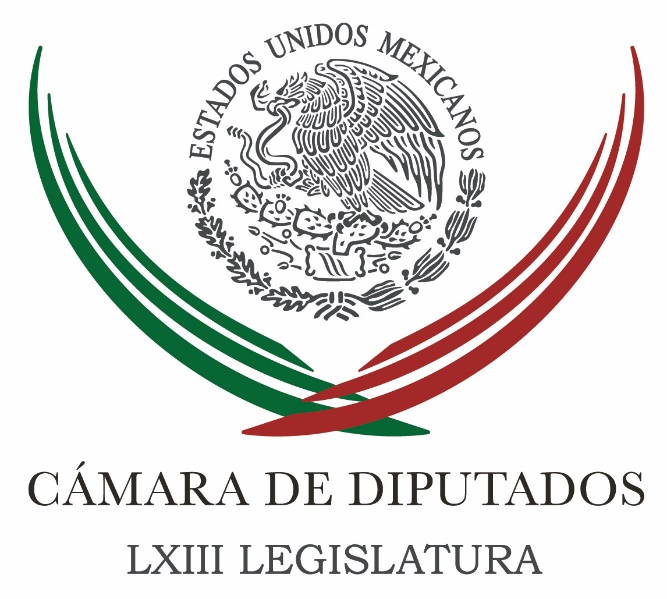 Carpeta InformativaSegundo CorteResumen: Diputados federales condenan 'jitomatazo' contra CamachoPGJ capitalina investiga a Arne por 'jitomatazos' a CamachoArne Aus den Ruthen: Iniciativa "Jitomatazo Mx"  Convoca Martínez Neri a no etiquetar recursos para la construcción de un muro entre México y Estados UnidosLlegada de Trump al poder divide opiniones en San LázaroPadierna Luna propone reformas al contrato laboral de Pemex Senadores del PAN renuncian a seguro de gastos médicos y celularesSe registra Óscar González como precandidato del PT al EdomexPide Augusto Santiago al PRI volver a sus orígenesInstala PRI Comisión Estatal de Procesos Internos en Edomex para el periodo Constitucional 2017- 2023Reforma Educativa promueve valores y evita violencia, destaca Peña NietoPeña Nieto instruye a Segob y SEP reforzar medidas y protocolos de revisión en escuelas del paísJueves 19 de enero de 2017CÁMARA DE DIPUTADOSTEMA(S): Trabajo Legislativo FECHA: 19/01/17HORA: 00:00NOTICIERO: MVS NoticiasEMISIÓN: Segundo CorteESTACIÓN: OnlineGRUPO: MVS0Diputados federales condenan 'jitomatazo' contra CamachoEl presidente de la Mesa Directiva de la Cámara de Diputados y presidente del Congreso de la Unión, Javier Bolaños, condenó las agresiones contra el coordinador parlamentario del Partido Revolucionario Institucional (PRI), César Camacho, que este miércoles 18 de enero fue recibido literalmente a “jitomatazos” por un grupo de personas que aguardaban por él a su llegada al lugar de reunión de la Asamblea Constituyente de la Ciudad de México.Bolaños Aguilar calificó como “cobardes” y “reprobables” las agresiones verbales y físicas contra el legislador priista.Al pronunciarse en el mismo sentido, el coordinador de la fracción del Partido Verde Ecologista (PVEM), Jesús Sesma, subrayó que cualquier diferencia por profunda que sea, debe dirimirse a través del diálogo y el debate, no con confrontación.En primera instancia, el presidente de la Cámara y de la Comisión Permanente del Congreso, dijo que la falta de argumentos sólidos jamás debe dar paso a las agresiones verbales, las descalificaciones y mucho menos a la violencia física.Aseveró que quienes profieren agresiones como las sufridas por el diputado Camacho Quiroz no merecen llamarse “demócratas” y lejos de contribuir a un sistema político que apunta a renovar sus instituciones, afectan la democracia.El legislador por Morelos indicó que la manifestación contra el diputado priista, proferida con el argumento de que recibió un par de “bonos navideños” de manera irregular el pasado fin de año, “es reprobable, inaceptable y cobarde; es contraria a la evolución de la democracia mexicana, que permite asegurar con toda certeza que no debemos dar paso a la violencia física y sí ponderar el diálogo y el debate civilizados”.El presidente de los congresistas federales pidió retomar la vía del entendimiento, el diálogo y los acuerdos civilizados para dirimir diferencias y expresó su solidaridad con el coordinador del tricolor.En tanto, el diputado Sesma Suárez refrendó el respaldo del PVEM al diputado Camacho y recalcó que pese a las diferencias y las difíciles circunstancias que atraviesa el país, las diferencias deben resolverse por la vía del debate.Tras recalcar que la violencia “llama a la violencia”, el congresista del Verde alabó la prudencia de su homólogo del Revolucionario Institucional, a quien calificó como su amigo y aliado, como un ejemplo de madurez y de responsabilidad, como un “hombre pulcro, honesto y respetable”. ys/m.TEMA(S): Trabajo Legislativo FECHA: 19/01/17HORA: 13:29NOTICIERO: Milenio EMISIÓN: Segundo Corte  ESTACION: Online GRUPO: Milenio PGJ capitalina investiga a Arne por 'jitomatazos' a CamachoLa Procuraduría de Justicia de la Ciudad de México abrió una carpeta de investigación contra el ex city manager de la delegación Miguel Hidalgo, Arne Aus Den Ruthen, por agresión y amenazas en contra del diputado priista César Camacho.Las autoridades informaron a MILENIO que la carpeta de investigación se inició en la fiscalía de la delegación Cuauhtémoc por el ataque ocurrido ayer, cuando el diputado priista arribó al Palacio de Minería para la sesión de la Asamblea Constituyente.El líder de la bancada del PRI en la Cámara de Diputados presentó la denuncia ante la procuraduría capitalina, luego de que el ex city manager encabezó una agresión en la que le lanzaron jitomates.La Procuraduría capitalina señaló que la investigación se realiza por las amenazas que Arne Aus Den Ruthen lanzó contra Camacho durante la agresión.De manera paralela, la denuncia fue presentada en la Procuraduría General de la República, dependencia que realizará una investigación por tratarse de un diputado federal. /gh/mTEMA(S): Información GeneralFECHA: 19/01/2017HORA: 07:38NOTICIERO: Karla Iberia SánchezEMISIÓN: Segundo CorteESTACION: 96.9 FMGRUPO: Televisa Radio 0Arne Aus den Ruthen: Iniciativa "Jitomatazo Mx"  Gabriela Warkentin (GW), conductora: El día de ayer sucedió algo que explotó o que causó de verdad polémica en las redes y fueron unos jitomatazos a un diputado priista, a César Camacho; ojo también una de las figuras más relevantes de la política nacional y nacional del PRI, por su supuesto, una de las figuras que más relevancia tiene y que más fuerza tiene en la Cámara de Diputados específicamente, pero también después de 30 años de trayectoria. Ayer le aventaron jitomatazos, y esto por una iniciativa llamada "jitomatazo mx", vamos a escuchar el momento en el que a César Camacho le avientan unos jitomatazos. "Diputado, para devolver el bono navideño, devuelva el bono navideño carajo, rata, rata". Devuelva el bono navideño, es lo que se alcanza a escuchar en este video, ¿quién dijo eso?, lo dijo Arne Aus den Ruthen, el ex city manager de la delegación Miguel Hidalgo y ahora miembro de la "Patrulla Poder Antigandalla". Ahora está acá en Así las Cosas, gracias querido Arne ¿cómo te va? Arne Aus den Ruthen (AAR), ex city manager de la delegación Miguel Hidalgo: Hola, buenos días. Javier Risco (JR), colaborador: ¿Trajiste hoy jitomates?, digo nada más para saber. AAR: No, ayer no los gastamos, son jitomates podridos o jitomates viejos, fui al mercado a comprarlos, me los querían vender a diez pesos el kilo, cuando le dije al marchante que era para aventárselos a los diputados me los regaló. Pueden ir a los mercados y pedirle jitomates para aventarles a los diputados y se los regalan. JR: A ver Arne, ¿qué es esto de "jitomatazo mx"?, ¿qué es esta inactiva? AAR: Mira, al final de año los diputados federales se auto asignaron un bono, y aquí es muy importante decir que no hay mecanismo legal para impedir esto, es decir, los diputados como órgano autónomo o poder autónomo no tienen ningún tipo de control, el control en la Cámara de Diputados y en los Parlamentos se da a través de la oposición, pero resulta que en México la oposición está completamente coludida con el grupo mayoritario, y entre ellos se reparten el dinero es decir se asignan su presupuesto y se lo reparten a contentillo. A final de cuentas esa cuenta de bonos navideños de dispendios, de viajes, de todas las cosas que se gastan los diputados las paga el pueblo, y como hay boquetes fiscales y no alcanza el dinero, empiezan a subir la gasolina el agua, el predial y empiezan a ver de dónde recaudan para que nosotros podamos sostener esta clase de política corrupta y coludida que no tiene llevadera y no tiene empacho en gastar y gastar dinero a lo loco. Una semana antes, la semana pasada contactamos vía tweeter a través de esta organización "jitomatazo" a 198 diputados del PRI, incluido al diputado César Camacho Quiroz, para debatir sobre el tema de la devolución del bono navideño. Le escribimos a los 198 y ahí está en el time line de "jitomatazo" los tweets, ni uno de los 198 se dignó a responder absolutamente nada. JR: ¿Qué les escribieron, qué les ponían? AAR: Les pedíamos que por favor regresaran el bono navideño. JR: ¿Ni siquiera le pusieron "no, no lo vamos a regresar"? AAR: No, ni dijeron ni explicaron ni nada, y después César Camacho Quiroz escribe el día de ayer que fue un acto cobarde y que no estamos abiertos al diálogo democrático, dice este señor. Escribe ese tweet y la gente le tuvo mil respuestas, es el tweet más movido que ha tenido en su vida el señor y decía el diálogo democrático y tampoco le contestó a ninguno de los mil que interactuó con él, esa es la forma como dialogan los diputaos, es decir, no hay mecanismo legal para que impugnar el que se asignen bonos, y no hay mecanismo para dialogar con los legisladores en México. Por eso es este acto de repudio, de aventarles jitomates a los diputados que decían no devolver el bono. GW: Estaba revisando el time line, es @jitomatazomx, entonces lo que ustedes hicieron fue tal cual escribirle uno a uno y decirles "devuelvan el bono" y nadie contestó nada. AAR: Nadie contestó nada, no le dieron like, no le dieron retweet, lo ignoran, que es la forma en como los políticos acostumbran tener sus cuentas e tweeter, las abren solamente en campaña para divulgar cosas y es una comunicación nada más de ida, no hay vuelta, no se puede dialogar con esos señores, no interactúan con nosotros que somos sus patrones. Nada más que el problema aquí es que somos patrones indefensos, porque un empleado que te roba, que te transa lo puedes liquidar; a un diputado no hay forma, no lo podemos despedir, no lo podemos correr, ahí están y abusan de esta autonomía que tiene y no tiene de veras ya llenadera estos señores. GW: Bueno, entonces ustedes escriben "devuelvan", nadie les contesta y cuál es el paso siguiente entonces. AAR: Entonces decidimos visitarlos y aventarles jitomates, por cierto ayer en la noche la diputada Liliana Madrigal, del PRI, dice que "mañana devolveré a la Cámara de Diputados el bono navideño", que fue otorgado como diputada federal, y pone la diputada Liliana Madrigal, que ella ama a México. Y hablan de otro tuit sobre un tema de traición de parte de los priístas a la justicia social, que es un principio de partido de los priístas, que hablan de la justicia social. Y sí tiene toda la razón la diputada, es injusto socialmente que ellos se asignan unos bonos multimillonarios y la cuenta la pague la sociedad. GW: Ahora, ¿por qué jitomatazos? AAdR: El jitomate, bueno el jitomatazo tiene una historia ancestral, ¿no? Desde las épocas de los romanos, que era una forma de repudiar a sus propios gobernantes, hasta incluso en la propia Ciudad de México con las carpas, cuando había una mala obra, cuando algo no les gustaba, les llovían jitomatazos, era una forma de repudiar. Y aquí sí quiero distinguir sobre un tema de violencia y un tema de repudio. Sí quiero hacer una pequeña distinción legal y moral. El pretender lesionar a alguien sería aventarle una piedra o algo que lo lesionara, el jitomate no lesiona, y máxime si el jitomate está podrido, eso es una forma de repudiar, de manchar a la persona, de ponerle esta marca roja del jitomate como una forma de repudio social. Y, bueno, a nosotros como ciudadanía no nos queda de otra, no tenemos otro mecanismo, como ya lo expliqué, no hay manera de hacerlo, ¿no? También ayer el diputado priista decía que era una forma de actuar sin escrúpulos. GW: A ver, vamos a escucharlo, ¿te parece? AAdR: Sí, perfecto. JR: Tenemos por ahí el audio de César Camacho a esta, le llamó agresión de Arne Aus den Ruthen ayer por la tarde. Vamos a escucharlo. Insert de César Camacho, diputado del Partido Revolucionario Institucional: "Estaba a punto de llegar al recinto del Palacio de Minería cuando llamaron mi atención a mi derecha, y advierto que fue el propio Von Ruthen (sic), Arne, en fin que llamó la atención haciéndome voltear a la derecha y recibir impactos en la espalda, entonces es evidente que se trata, insisto, de un acto alevoso, es decir un acto premeditado en donde la ventaja de la sorpresa, del número, hace incluso que esto sea una expresión de cobardía". JR: Cobardía acompañada, decía César Camacho de una denuncia penal. Ante esto, ¿qué respondes Arne Aus den Ruthen? De la denuncia penal, vaya, va a haber una implicación legal por tus actos del día de ayer. AAdR: Bueno, lo triste es que el diputado es doctor en derecho, eso es lo triste. Me va a tener que acusar de portación de "jitomate de uso exclusivo del ejército", yo no sé de qué, porque no hay ningún delito qué perseguir, que haga lo que él considere pertinente. Y alevoso es justamente lo que hacen los señores diputados, eso es alevoso, eso es cobarde, el tener el poder y la confianza que el pueblo les dio a los representantes populares y traicionarlos autoasignándose dinero. El presupuesto de este año para la Cámara de Diputados es de un millón 300 mil pesos por diputado al mes, ese es el presupuesto que se aprobaron ellos mismos, y voy a repetir la cifra, un millón 300 mil pesos por diputado al mes, eso es lo que nos cuesta cada uno de estos zánganos. Y si fueran unas eminencias y tuvieran unos productos legislativos fabulosos, si la Cámara de Diputados cumpliera con su labor de fiscalización del Ejecutivo, que tienen esa función también, bueno, estaríamos gustosamente pagando ese millón 300 mil pesos por lo que nos cuestan estos señores, pero no, son unos flojos, son unos baquetones. Mira, y te voy a poner un ejemplo, hay dos diputados, uno preside la Comisión de Gobernación y la otra preside la Comisión de Justicia, los dos son priístas, uno se apellida Ibarra, Álvaro Ibarra, y la otra es Paloma Guillén, son los dos diputados. Estos dos diputados son los encargados de procesar los juicios políticos, o la solicitud de juicios políticos que llegan a la Cámara, las dos comisiones se tienen que reunir y analizar los casos. El caso de Javier Duarte llegó a la Cámara de Diputados, a esta actual legislatura, y los dos diputados Paloma Guillén y Alvaro Ibarra no tuvieron siquiera a bien darle trámite a la solicitud de juicio político a Javier Duarte. Y como consecuencia tuvimos ya niños que les daban agua como quimioterapias, el desfalco ya muy conocido, es decir a estos señores les pagamos y ni siquiera hacen su trabajo. GW: Oye, Arne, a ver, obviamente tú lo sabes, porque eres activísimo en Twitter, las opiniones están divididas, hay mucha gente que te apoya, hay mucha gente que dice que sí, que el jitomatazo, y hay otros dicen que no, justo porque esto puede incitar a otro tipo de violencia, digo, pareciera un jitomatazo, pareciera relativamente ofensivo, digo, lo más que te puede suceder es que te manches y pues básicamente. Pareciera ofensivo, pero la pregunta de algunos es que del jitomatazo podría escalar a otro tipo de violencia, que a veces termina siendo poco controlable, porque cuando ya alguien está fuera y está aventando, pues ya no sabes si a la mera hora s íva a aventar una piedra o va a ventar alguna otra cosa. Y en el ambiente en el que vivimos, que también es un ambiente de mucha violencia en el país, algunos dicen “Es que el jitomatazo contribuye al ambiente de violencia”, entonces creo que está dividida en este sentido la opinión y me gustaría tu respuesta al respecto. AAR: Bueno, a todas estas personas que no les gusta la idea, digamos que el objetivo es pedir que reintegren el bono que se llevaron, que se robaron, ese es el objetivo. Yo les preguntaría ¿qué hubieran hecho ustedes?, que me contesten estas personas. A todos les he preguntado en Twitter, yo les digo “A ver, órale, te compro la idea, quizá no sea la mejor vía, pero a ver, platícame, ¿qué vamos a hacer?”, porque ellos no lo van a devolver por cuenta propia, no tienen de veras vergüenza, entonces que me digan estas personas qué otra idea se les ocurre y si es efectiva, ya logré yo ayer que una diputada se pronunciara y devuelva hoy el bono, yo quiero el recibo de depósito, hasta no verlo no lo voy a creer. Pero que estas personas que no les parece la idea que me digan qué hacemos, porque la alternativa de quedarnos cruzados de brazos ya no es una opción. JR: Hubo respuestas y hubo reacciones, Roberto Gil, panista, senador panista también reaccionó a través de redes sociales y puso por ahí, déjame aquí lo estoy justamente buscando, que condenaba, condenaba estos hechos “Condenamos la agresión a César Camacho. Arne ya no es miembro de Acción Nacional, la violencia no es forma panista de hacer política”. A lo que tú contestaste, “Sigues tú". AAR: Así es, sigue Roberto Gil y Ernesto Cordero. JR: Esos son los dos que siguen en la lista. AAR: Así es. GW: ¿Cómo, -por ciento- cómo hacen la lista? AAR: Levantan la mano ellos solitos. GW: Ah, o sea si alguien, como este caso Gil dice tal, entonces. AAR: En lugar de decir: “Bueno, vamos a devolver los bonos”, no, al revés, se solidarizan para mal y para repartirse el dinero. Roberto Gil, Ernesto Cordero, los demás diputados del PAN y del PRI se ponen de acuerdo en la Junta de Coordinación Política, ahí es donde determinan y hacen su acuerdo para repartirse el dinero. Y no solamente ocurre en la Cámara de Diputados y en la Cámara de Senadores, ocurre también en los cabildos, con los presidentes municipales. Hacen sesiones a puerta cerrada, se asignan salarios millonarios y se pide la oposición. El PAN que es el partido opositor es el que debió estar hoy pugnando por austeridad y exigiendo que se reduzcan este tipo de partidas y que se adelgace el aparato público y no, salen a defender y salen a levantar la mano. JR: Y te puso, “Te van a faltar manos” AAR: Sí, es lo que Roberto Gil dice que le van a faltar manos, no entendí muy bien. JR: Geo nos daba una versión de “Te van a faltar manos” es porque… no entendimos la respuesta de “Te van a faltar manos”. AAR: Yo creo que me trató de alburear, muy mal, le hace falta ser ingeniero para aprender albures, pero lo que contestó la gente, si te fijas el contacto, todo mundo dijo: “No, no le van a faltar manos, yo voy a ir con Arne y con el grupo de poder antigandalla a jitomatearte”. Yo creo que sí vamos a contar con ellos dos, pues yo creo que unas cien, 200 personas para aventar jitomates. JR: ¿Cuál es la multa que recibes por este tipo de acciones, cuál es la acción legal en tu contra por aventarle un jitomate a una persona, a un diputado? AAR: Así es, son tres posibles faltas por las cuales uno podría ser llevado ante la justicia y, por cierto, yo me voy a ir a entregar al Juzgado Cívico. JR: ¿Hoy? AAR: Sí, hoy voy a ir al juzgado cívico a reconocer mi falta y a admitirla frente a un juez, porque yo soy responsable de mis actos, voy a responder contra… frente a un juez cívico, son tres posibles faltas, uno es alterar el orden público, es una falta cívica; la segunda es vejaciones físicas y verbales, el que una persona se sienta ofendida y reciba algún tipo de vejación de carácter físico, que pueda ser in jitomatazo, y la tercera arrojar, si se considera como basura, basura en la vía pública. Entonces yo voy a ir a responder por esas tres faltas administrativas a un juzgado cívico el día de hoy. JR: Ok, ¿y cuál es la multa por estas faltas administrativas? AAR: El juez tiene que valorar si se acumulan las tres o no se acumulan las tres, tiene que valorar las pruebas que se presentan, la evidencia y también depende de la condición de la persona, pude ser una persona de la tercera edad, un desempleado, pero una multa puede ir desde 70 pesos a 800, de 72 pesos a 800 y pico por cada una de las faltas, ese es el rango. Y si no tiene uno dinero, puede conmutar la multa por un arresto y yo ya dije, con mucho gusto voy a pagar esos 800 pesos y lo voy a repetir, si el señor César Camacho no devolver el bono, también le va a tocar otro repazón de jitomatazo y pagaré las multas tantas veces sea necesario, hasta que el señor devuelva su bono navideño. GW: Bueno, pues ahí está, es Arne Aus den Ruthen, aquí quisimos tenerlo de viva voz para explicar de qué va el asunto, obviamente ahí están las opiniones, hay mucha gente que apoya esto del jitomatazo, hay otros que insisto, que dicen que no, porque argumentan que esto genera mayor violencia; pero pues ahí está, es una acción que se está llevando a cabo. Ayer fue en contra de César Camacho y lo que tú dices es entonces sigue Gil. AAR: Sigue Ernesto Cordero GW: Ernesto Cordero. AADR: Aquí quiero puntualizar: hay unas formas, por ejemplo de protestas donde cerramos carreteras y cerramos calles y afectamos otros vecinos. Aquí no estamos afectando a ningún vecino, estamos yendo directamente contra los rostros, los nombres y los apellidos de la corrupción y la impunidad en México. Hay que protestar contra algo pero no de forma abstracta cerrando calles, hay que ir directamente contra los responsables para que empiecen a enmendar sus acciones y empiecen a entender que nosotros, el pueblo, somos sus patrones y ellos nos tienen que obedecer. Cuando juran dicen que se obligan a respetar las leyes, y amar al país y todo ¿y si no? que el pueblo me reclame, eso es un reclamo a jitomatazos. GW: Reclamo a jitomatazos. Pues ustedes opinen, @asilascosasw, @WRadioMexico y @JitomatazoMX ahí está lo acabo de tuitear yo también y por supuesto @ArneMX que ahora te llamas en twitter... AADR: @AusdenJitomate. GW: Si de por sí es difícil decir tu apellido, mira mi apellido es difícil porque Warkentin es difícil, pero el día de hoy entre nuestros reporteros y no sé qué es desde "Arne Housen Ruthen" AADR: Bueno, entre eso mejor... GW: AusdenJitomate. JR: Y, bueno de verdad polémico por todos lados, de verdad, mucha gente escribiéndonos, no puede ser que le des espacio a ese fascista, no puede ser que promuevan la violencia. Otra, mucha gente, ojalá hubieran sido piedras... vaya, el ruido que despierta esta iniciativa es por supuesto la que ahorita vamos a comentar a través de redes sociales, pero bueno... AADR: Y el ruido ayuda para que empecemos a discutir asuntos públicos que antes nos eran indiferentes ¿no? no sabemos cómo se llamaban los diputados, no sabíamos en qué gastaban el dinero, y eso ayuda para generar este debate e interesar a muchísimas personas sobre los asuntos públicos ¿no? GW: También le mandamos saludos al querido maestro Salvador Sánchez, que ya está aquí también diciendo que tienes una vocación de clown más bien Arne, pero bueno, pues ahí están las opiniones, nosotros quisimos ponerla aquí sobre la mesa y está más que abierto para que ustedes nos digan lo que opinan. Gracias Arne. AADR: A ustedes. Duración 17’01’’, nbsg/m. TEMA(S): Trabajo Legislativo FECHA: 19/01/17HORA: 13:07NOTICIERO: Enfoque EMISIÓN: Segundo Corte  ESTACION: Online GRUPO: NRM Comunicaciones0Convoca Martínez Neri a no etiquetar recursos para la construcción de un muro entre México y Estados UnidosEl presidente de la Junta de Coordinación Política de la Cámara de Diputados, Francisco Martínez Neri, dijo que mañana será un día crucial para México con la llegada de Donald Trump a la Casa Blanca “se ha generado una incertidumbre mundial con lo que pueda pasar en ésta nueva etapa, y nuestro país no es la excepción”.Es por ello que el PRD presentará iniciativas que coadyuven a estabilizar la incertidumbre que se vive, “buscaremos crear la Ley de Protección, Asistencia y Vinculación consular con el fin de elevar a rango de Ley todos los programas de asistencia en el exterior, y otorgar así la máxima atención y defensa a los connacionales”.Asimismo buscaremos reformar el artículo 73 de la Constitución Política de los Estados Unidos Mexicanos para que la Cámara de Diputados cuente con la facultad de acompañar la negociación por parte del Ejecutivo Federal de los acuerdos internacionales, con el fin de fortalecer la participación popular en la defensa de los intereses de los mexicanos en el exterior, particularmente en Estados Unidos.Además de reformar el artículo 89 de la Constitución Política de los Estados Unidos Mexicanos para crear el Consejo Nacional de Política Exterior con el fin de definir con claridad y con el máximo consenso del Estado mexicano una agenda internacional para la defensa y protección de los mexicanos.Martínez Neri aseguró que buscará que los demás grupos parlamentarios respalden dichas iniciativas y con ello brindar el máximo respaldo a los mexicanos que viven en el extranjero y mucho más a los que viven en Estados Unidos.Por otro lado, el líder de los diputados del PRD solicitó a todos los legisladores a no etiquetar recursos para absorber el costo del muro que ha propuesto construir el presidente electo Donald Trump y que pretende que el costo sea asumido por México.“Ejerceremos toda la presión política para que el gobierno federal actúe de forma inmediata para evitar las deportaciones masivas de mexicanos desde Estados Unidos” subrayó.Finalmente Martínez Neri dijo que su grupo parlamentario dará seguimiento puntual a los recursos otorgados por la Cámara de Diputados al Fondo Fronteras y al fondo de apoyo a migrantes con el fin de que sean ejercidos de forma expedita y eficiente para la protección de mexicanos en retorno. /gh/mTEMA(S): Trabajo Legislativo FECHA: 19/01/17HORA: 00.00NOTICIERO: MVS NoticiasEMISIÓN: Segundo CorteESTACIÓN: OnlineGRUPO: MVS0Llegada de Trump al poder divide opiniones en San LázaroLas fracciones parlamentarias del Movimiento de Regeneración Nacional (Morena), del PRI y del PRD en la Cámara de Diputados, dividieron opiniones sobre lo que le espera a México con la llegada de Donald Trump al poder.La diputada de Morena, Araceli Damián, consideró que la nueva administración en Estados Unidos traerá consigo serias complicaciones, pero su titular tendrá “límites”, porque en el Congreso norteamericano no todos lo respaldan“Pero va a tener límites Trump, no podemos esperar que pueda hacer todo a sus anchas, como dice. No conoce lo que es gobernar un país donde también el Congreso tiene algo que decir y no todos están de su lado. Las acciones unilaterales en materia de comercio exterior, también tiene algunos candados, pero sí se va a complicar el ambiente de negocios y de estabilidad del peso”, alertó.Damián González agregó que otro elemento que jugará en contra de México, es la equivocada conducción económica y las omisiones en política exterior, ya que la “mirada” del Ejecutivo Federal se centró en los socios norteamericanos, aunado a que se perdió el tiempo y la oportunidad de fortalecer la economía interna, así como de proyectar relaciones comerciales con otras naciones.“La estrategia de mirada al exterior por parte del gobierno mexicano, del Estado mexicano como única meta de desarrollo económico fue fallida. Se necesita mirar hacia adentro, fortalecer la economía nacional, el poder adquisitivo de los trabajadores, las empresas nacionales”, apuntó la legisladora de izquierda.En tanto, el vicecoordinador priista, Jorge Carlos Ramírez aseveró que México es el país “más preparado” para enfrentar al magnate.Ramírez Marín lamentó que haya quienes insistan, en especial desde la izquierda, denostar al gobierno federal y posición frente al siguiente mandatario norteamericano, cuando se ha presentado una postura definida de defensa de los connacionales y sus derechos, así como de la economía nacional.El legislador priista puntualizó que llegó el momento de  dejar a un lado los adjetivos hacia las actitudes de Trump, para trabajar en la defensa de México y los mexicanos.“Ya no se puede seguir denostando al presidente de los Estados Unidos, lo que se le tenía que decir ya se le ha dicho. Hay que trabajar ahora en las medidas que van a proteger a nuestros paisanos. El presidente no solo está a la altura de Trump, sino que somos el país más preparado, posiblemente en el mundo, para el arribo de Trump a la presidencia”, apuntó el congresista.En contraparte, el diputado perredista Agustín Basave reiteró que lamentablemente, el gobierno federal no estará a la altura del desafío que el nuevo presidente representa y la muestra de ello, remarcó, es el nombramiento como canciller, del funcionario que orquestó el “error histórico” de traer al magnate a México durante su campaña.“El Ejecutivo federal no está a la altura del desafío de Donald Trump, lo demostró al invitarlo a México, lo que ha sido un error histórico cometido por el hoy flamante canciller y después no tener los arrestos para enfrentarlo, ya que cometió el error de traerlo para acá”, recalcó Basave Benítez.El ex presidente nacional del PRD, insistió en que el Ejecutivo Federal no ha asumido una postura digna ni de defensa firme de los mexicanos, sino que se ha mostrado “pusilánime” ante un discurso hostil por parte del siguiente mandatario estadounidense.Aunque reconoció que la narrativa del Presidente de la República mejoró en los últimos días, ya que se planteó que si el Tratado de Libre Comercio (TLC) se renegociará, así se hará pero conforme a los intereses del país, el legislador señaló que la falta de un plan de acción concreto para enfrentar las decisiones del gobierno estadounidense, obliga al Congreso de la Unión a ejercer la diplomacia parlamentaria.Asimismo, recriminó que se haya cometido la “tontería” de esperar a la toma de posesión para perfilar una estrategia específica y contrarrestar las amenazas que sin duda se cumplirán, como la construcción del muro fronterizo, la renegociación del TLC y la deportación masiva de migrantes. ys/m.INFORMACIÓN GENERALTEMA(S): Información General FECHA: 19/01/17HORA: 12:35NOTICIERO: Notimex EMISIÓN: Segundo Corte  ESTACION: Online GRUPO: Notimex 0Padierna Luna propone reformas al contrato laboral de Pemex La senadora Dolores Padierna Luna consideró necesario reformar el contrato colectivo de trabajo de Pemex y los acuerdos paralelos firmados durante años, a fin de limitar las relaciones de la empresa al ámbito meramente laboral.Lo anterior, explicó en entrevista, a partir de las dos multas aplicadas por la Comisión Federal de Competencia Económica (Cofece) a Petróleos Mexicanos (Pemex) por prácticas monopólicas.La vicecoordinadora de Partido de la Revolución Democrática (PRD) recordó que tras una denuncia en 2015, Pemex Transformación Industrial se comprometió a tomar una serie de medidas para evitar prácticas monopólicas en el suministro y venta de primera mano de diésel marino especial a distribuidores.Mencionó que además está en proceso un amparo promovido por Pemex por una resolución de la Cofece respecto a una multa por 653 millones de pesos debido a que apremiaba a gasolineras a contratar el servicio de transporte de combustibles con pipas operadas con personal sindicalizado de la empresa.La también integrante de la Comisión de Energía del Senado indicó que las relaciones entre Pemex y su sindicato no se limitan a los aspectos laborales, pues incluyen aspectos extra-laborales.Padierna Luna consideró necesario terminar con las prácticas monopólicas al interior de la empresa petrolera, para evitar multas y otras sanciones. /gh/mTEMA(S): Información General FECHA: 19/01/17HORA: 00:00NOTICIERO: MVS NoticiasEMISIÓN: Segundo CorteESTACIÓN: OnlineGRUPO: MVS0Senadores del PAN renuncian a seguro de gastos médicos y celularesEn medio de las distintas propuestas de austeridad que se han presentado en la Cámara alta, este jueves un grupo de senadores del PAN anunció que renunciará a los privilegios de los que goza, como el seguro de gastos médicos y alimentación, el pago de telefonía celular y mantenimiento de automóviles.Desde el Patio del Federalismo de la Cámara alta, los senadores Marcela Torres Peimbert, Francisco Búrquez Valenzuela, Víctor Hermosillo, Juan Carlos Romero Hicks y Ernesto Ruffo Appel, lanzaron un llamado a sus compañeros de bancada y de los distintos grupos parlamentarios a sumarse a esta medida de austeridad.El senador Juan Carlos Romero Hicks destacó que es momento de “apretarse el cinturón” y predicar con la solidaridad, por lo que anunció que, junto con sus compañeros, ha decidido renunciar a prerrogativas como los vales de gasolina.Por su parte, la también senadora panista, Marcela Torres Peimbert, reconoció que este esfuerzo no es suficiente para solucionar la crisis que se está viviendo, aunque consideró que con esta medida están poniendo el ejemplo de que hay tela de dónde cortar.Los legisladores panistas señalaron que renunciarán también a servicios como el de peluquería y medicamentos gratis, con lo cual pretenden alcanzar un ahorro de entre 50 y 60 mil pesos al mes, cada uno de ellos. ys/m.TEMA(S): Información General FECHA: 19/01/17HORA: 12:55NOTICIERO: Milenio EMISIÓN: Segundo Corte  ESTACION: Online GRUPO: Milenio Se registra Óscar González como precandidato del PT al EdomexEl ex alcalde y ex diputado federal del Partido del Trabajo (PT) Óscar González Yáñez se registró como precandidato de este instituto político rumbo a la gubernatura del Estado de México.Aclaró que si se concreta una coalición con el PRD valorarán qué abanderado tiene más posibilidades de triunfo, y recordó que el 26 de este mes iniciará la precampaña, además de que harán varias encuestas para ver si están avanzando.Dijo que esto lo harán en los primeros días de cuando se registre oficialmente, aunque todo dependerá de los acuerdos que lleven a cabo con el sol azteca.Señaló que en el estado hay "narcocracia", pues son muchos los sectores organizados para delinquir, es por ello necesitan romper esta cadena, "antes de que la situación se convierta en un mal necesario". /gh/mTEMA(S): Información General FECHA: 19/01/17HORA: 12:34NOTICIERO: El universal EMISIÓN: Segundo Corte  ESTACION: Online GRUPO: El Universal0Pide Augusto Santiago al PRI volver a sus orígenesEl ex diputado federal, el priísta César Augusto Santiago, afirmó que las dirigencias del llamado nuevo PRI perdieron su oportunidad y hoy representan un rotundo fracaso, por lo que ese partido “tiene que volver a sus orígenes socialdemócratas y a representar verdaderamente los intereses de la sociedad mexicana”.“Las dirigencias del denominado nuevo PRI, a pesar de haber tenido todo en sus manos, perdieron su oportunidad y hoy representan un rotundo fracaso por haber hecho a un lado los preceptos nacionalistas revolucionarios e inclinarse a las causas del Partido Acción Nacional (PAN)”, indicó.A través de un video publicado en sus redes sociales, el también político chiapaneco y ex subsecretario de Desarrollo Político en la Secretaría de Gobernación, aseguró que la crisis actual que afronta el país ha sido producto de la “derechización insoportable” del partido en el que ha militado desde 1961.La derechización del PRI es el problema. No tenemos nada que hacer con el PAN, un partido que nació para combatir al general Cárdenas  y a la Revolución Mexicana”, afirmó.Dijo que las explicaciones técnicas de lo que actualmente está ocurriendo en el país “no convencen a nadie, porque los economistas que diseñaron el modelo, no tienen excusa ni explicación alguna”.Augusto Santiago criticó errores cometidos y reprobó las acciones que han conducido a que México se haya convertido en demandante de créditos, recomprado plantas obsoletas de fertilizantes y se hayan incrementado los precios de la gasolina, el gas y la electricidad.“Hay que regresar al esquema del paradigma mexicano, en donde se supone que el Estado es el rector de la economía. Pero el PRI no lo acepta ya. No le gustan las cosas de nuestro modelo mexicano. Hemos corrido a la derechización insoportable. Yo creo que militar en la derecha es moralmente incorrecto, pero en la medida en que logremos de nuevo ser una corriente histórica -que dé una alternativa frente al capitalismo depredador y al neoliberalismo obsoleto-, vamos a recuperar a este país que debe ser de todos”, indicó.Augusto Santiago fue director general adjunto de Pemex durante el sexenio de Carlos Salinas de Gortari y ex abogado general de Comisión Federal de Electricidad (CFE), así como Cónsul de México en Boston, Massachusetts y comisario de la Contraloría General de la Federación.Planteó que los subsidios son una forma de redistribuir el ingreso. Y si el petróleo es de todos, dar ese subsidio para que las gasolinas y los energéticos sean baratos, tiene plena justificación.Advirtió que en fecha próxima dará a conocer un documento que contiene sus precisiones sobre la problemática actual que enfrenta el país e invitó a los priistas y a la sociedad en general a discutir estos temas de fondo, sin enfrentamientos estériles. /gh/mTEMA(S): Información general FECHA: 19/01/2016HORA: 09:26 AMNOTICIERO: Enfoque Noticias EMISIÓN: Segundo Corte ESTACIÓN: Online GRUPO: NRM Comunicaciones 0 Instala PRI Comisión Estatal de Procesos Internos en Edomex para el periodo Constitucional 2017- 2023La Comisión Estatal de Procesos Internos del Partido Revolucionario Institucional  en el Estado de México realizó su sesión de instalación para comenzar el proceso interno de la selección de su candidato a gobernador en esa entidad para el periodo Constitucional  2017 al 2023.El presidente de este organismo partidista, Heberto Barrera Velázquez, Aseguró que la Comisión Estatal de Procesos Internos coadyuvará en la organización, conducción, evaluación y validación del proceso de selección y postulación de candidata o candidato del PRI al gobierno mexiquense.Recordó que la Comisión vigilará que durante el desarrollo del proceso se observen los principios de certeza, objetividad, legalidad, imparcialidad, equidad, máxima publicidad y transparencia.Barrera Velázquez confió en que este proceso interno confirmará que el trabajo en equipo sustenta los principales logros del partido.En su oportunidad, Carolina Charbel Montesinos Mendoza, secretaria general del PRI en el Estado de México, resaltó que durante este proceso los priistas deben estar unidos y mejor preparados para que el partido sea competitivo y salga victorioso en las elecciones del 2017.Montesinos Mendoza afirmó que este proceso es una gran oportunidad para que los priistas demuestren que son la mejor opción para gobernar. rrg/mTEMA(S): Información general FECHA: 19/01/2016HORA: 12:59 hrsNOTICIERO: Excélsior  EMISIÓN: Segundo Corte ESTACIÓN: Online GRUPO: Imagen 0 Reforma educativa promueve valores y evita violencia, destaca Peña NietoEl Presidente Enrique Peña Nieto reiteró el apoyo a las víctimas del ataque ocurrido ayer en el Colegio Americano del Noreste, de Monterrey, Nuevo León y destacó los puntos de la Reforma Educativa que buscan frenar actos como este.En un mensaje a medios, el mandatario dijo que instruyó a la Secretaría de Salud para dar seguimiento al estado de salud de la maestra y los tres alumnos que resultaron heridos.“Di indicaciones al secretario de Salud para la atención de los heridos, para prestar toda la ayuda médica necesaria a los niños y a la maestra Cecilia […] El sector Salud está en toda la disposición parta apoyar y respaldar la atención de los lesionados”, dijo.Detalló que autoridades de la Secretaría de Salud, en coordinación con autoridades estatales y escolares profundicen en medidas para evitar más actos de violencia en las escuelas.Asimismo, dijo que más allá de los esfuerzos del gobierno, la ciudadanía debe promover valores para evitar más actos de violencia en el interior de los planteles educativos.“La tarea de cuidar a nuestros hijos nos convoca a todos: directivos, docentes, pero también a todos como sociedad… seamos promotores permanentes de esos valores para detener tragedias como esta, no queremos que se repita”, dijo el Presidente Peña Nieto.El jefe del Ejecutivo dijo que, además, la Reforma Educativa tiene como una de sus prioridades buscar que en los ambientes escolares haya una convivencia más sana alejada del bullying y todo aquello que pueda incitar a la violencia.Agregó que habrá una mayor coordinación entre la Secretaría de Educación Pública (SEP) y la Secretaría de Gobernación (Segob) para profundizar en los protocolos -que ya están establecidos- para inhibir la introducción de armas u otros elementos que pudieran poner en riesgo la salud de los alumnos.“Dentro de la Reforma Educativa un componente central es cómo evitar que en centros educativos haya eventualmente acciones que dañen la integridad de los alumnos… hay una que tiene que ver con la formación socioemocional para una sana convivencia”, subrayó. rrg/mTEMA(S): Información GeneralFECHA: 19/01/2017HORA: 12:57NOTICIERO: FórmulaEMISIÓN: Segundo CorteESTACION: OnlineGRUPO: Fórmula0Peña Nieto instruye a Segob y SEP reforzar medidas y protocolos de revisión en escuelas del paísAnte lo que ha generado una enorme consternación tras los hechos ocurridos el día de ayer en un Colegio de Monterrey, Nuevo León, el presidente Enrique Peña Nieto volvió a expresar su solidaridad para con las personas que están lesionadas, "para con sus familias, para la comunidad escolar de Nuevo León y para toda la sociedad".Desde la residencia oficial de Los Pinos, donde convocó para hacer anuncios en materia educativa, Peña Nieto manifestó que "es un hecho que ha generado enorme consternación, porque ver imágenes, haber observado el dolor que sufren nuestros hijos, sin duda es un tema que nos convoca a tener preocupación por lo que más nos importa, que son nuestros hijos".Recordó que en su mensaje de anoche compartió que este hecho era muy lamentable y que era importante que la tarea de cuidar y de velar por nuestros hijos, "nos convoca a todos, a directivos, a docentes, pero convoca a la sociedad en su conjunto, para que a partir de los valores familiares que tenemos como sociedad, seamos permanentes promotores e inculcadores de esos valores que nos eviten poder tener una tragedia como esta en el futuro".En ese sentido, el presidente Enrique Peña Nieto giró instrucciones a los secretarios de Gobernación, Miguel Ángel Osorio Chong; y de Educación Pública, Aurelio Nuño Mayer, para que se refuercen las medidas y protocolos que se siguen para la revisión en todas las escuelas del país.De igual manera pidió al titular de la Secretaría de Salud, José Narro, que personalmente atienda los requerimientos médicos necesarios de las personas lesionadas y de los familiares que lo soliciten, tras los hechos ocurridos ayer en una escuela en Monterrey.Reiteró que "no queremos que un hecho como este se repita y mucho de lo que está hoy contemplado en la Reforma Educativa, está también orientado a buscar que en los ambientes escolares, haya una convivencia mucho más sana, alejada del bullying, alejada de todo aquello que pueda dañar la formación y preparación de nuestros jóvenes".Refrió que todas las áreas especializadas del sector salud están a disposición y a la orden para poder apoyar y respaldar la atención médica que en este momento reciben quienes están lesionados.Recalcó que los protocolos de revisión en las escuelas del país estarán coordinados por la Secretaría de Gobernación, la Secretaría de Educación Pública y la Secretaría de Salud, junto con los gobiernos de los Estados para hacer revisiones a los alumnos, "más en algunos Estados que en otros para inhibir la introducción de armas o de cualquier otro elemento que pueda poner en riesgo la vida de los jóvenes que asisten a los centros educativos del país".Destacó que dentro de la Reforma Educativa hay una asignatura dentro de la pedagogía que hoy se está revisando y que tiene que ver con la formación socio-emocional orientada a que haya una sana convivencia."Es una tarea que ya está llevando a cabo la Secretaría de Educación Pública y es parte del esfuerzo para elevar la calidad de la educación y creo que una tragedia como la que se ha vivido en Nuevo León, nos convoca a prestarle atención a este tema que está contemplado dentro del modelo educativo que estamos impulsando". Duración 00’’, nbsg/m. 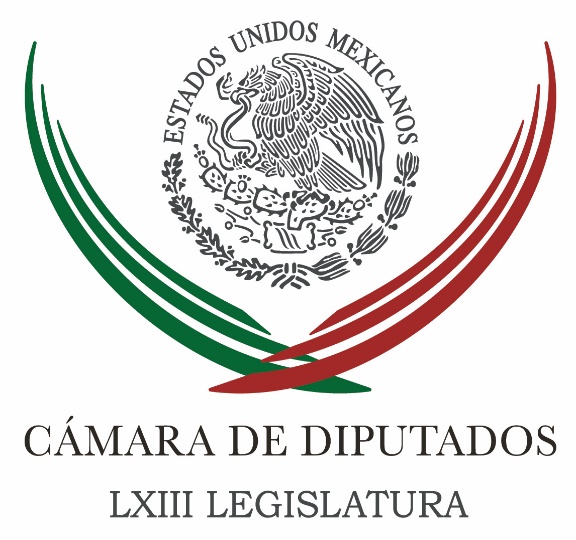 Carpeta InformativaTercer CorteResumen: Reforzar revisiones en escuelas y recuperar civismo piden legisladoresCongreso condena engaño en tratamiento para niños con cáncer en Veracruz Diputado refrenda necesidad de sumar voluntades en favor de economíaMC convoca a los tres poderes de la Unión a vetar a empresas norteamericanasAplicará ASF plan de austeridad; prevé recorte mínimo a su gasto63 mil migrantes llegaron a Baja California en 2016, revelan diputadosExtradición de 'El Chapo', única opción del gobierno: BarbosaPeña buscará a Trump para hablar de economía, migración y armas‘El Chapo’ hará frente a delitos pendientes en EU: SegobPRD y PT acuerdan alianza rumbo a elecciones en EdomexJosefina Vázquez Mota, interesada en ser candidata del PAN para EdomexMargarita Zavala no descarta ser candidata de alianza con el PRDEU agradece a México por extradición de ‘El Chapo’19 de enero de 2017TEMA(S): Trabajo Legislativo FECHA: 19/01/17HORA: 17:43NOTICIERO: Terra.comEMISIÓN: Tercer CorteESTACION: InternetGRUPO: TerraReforzar revisiones en escuelas y recuperar civismo piden legisladoresNotimex Legisladores federales propusieron reforzar la revisión en escuelas y recuperar la materia de civismo en los planes de estudios, para prevenir que se repitan tragedias como la ocurrida el miércoles en un colegio de Monterrey, Nuevo León.En un comunicado, el presidente de la Congreso de la Unión, Javier Bolaños Aguilar, consideró necesario y urgente extremar e implementar medidas de revisión en los planteles escolares de inmediato y de manera permanente en el país.Lo anterior para prevenir que esos acontecimientos lamentables para las familias se repitan, expresó al hacer votos por la recuperación de estudiantes y la profesora que siguen hospitalizados tras ser baleados por otro alumno.El diputado del PAN planteó que los padres de familia, en coordinación con las autoridades escolares, podrían integrar comités de revisión y vigilancia del entorno y en las aulas de las escuelas para reforzar la protección y seguridad de los menores.Bolaños Aguilar expuso que otra medida podría ser que las autoridades educativas federal y de los estados analicen el fomento de materias cívicas y se vuelva a inculcar en alumnos el respeto por el ser humano y el prójimo.Sobre las imágenes difundidas de los hechos en redes sociales y medios de comunicación, compartió la postura de la Comisión Nacional de los Derechos Humanos (CNDH) al considerar que se vulnera la identidad e intimidad de las personas y es aún más sensible tratándose de menores de edad.Refirió que en el Congreso de la Unión se expidió la Ley General de los Derechos de las Niñas, Niños y Adolescentes.Ahí se señala que "no podrán ser objeto de injerencias arbitrarias o ilegales en su vida privada, su familia, su domicilio o su correspondencia; tampoco de divulgaciones o difusiones ilícitas de información o datos personales, incluyendo aquella que tenga carácter informativo a la opinión pública o de noticia que permita identificarlos".En tanto el diputado secretario de la Comisión de Justicia en San Lázaro, Arturo Santana Alfaro, propuso implementar vigilancia permanente en escuelas hasta el nivel bachillerato, al considerar que la adolescencia es la más vulnerable a ese tipo de situaciones.El perredista consideró que el operativo Mochila Segura deberá aplicarse en otras ciudades del país, como en la capital, como parte de una política de gobierno para evitar que los menores porten armas u otros objetos o drogas que dañen su integridad y salud.Planteó la necesidad reformar la Constitución y leyes secundarias como las leyes generales de Educación, de Salud y Código Penal de la Federación, para reforzar la norma que garantice el desarrollo físico y emocional de niños y jóvenes del país.El diputado federal Guillermo Santiago Rodríguez, de Morena, aseguró que una de las formas para combatir la violencia es propiciar la unidad, fraternidad y el apoyo hacia el prójimo, así como oportunidades reales de desarrollo para este sector de la sociedad.El también secretario de la Comisión de Juventud en San Lázaro opinó que no se tendrá una solución con sólo llevar a cabo medidas como el operativo Mochila Segura.El legislador por Chiapas reiteró la importancia de generar oportunidades hacia los jóvenes, así como hacer campañas para erradicar principalmente de las redes sociales y de todos los medios los mensajes de odio y discriminación.A su vez, los senadores Mariana Gómez del Campo y Jorge Luis Lavalle Maury, del PAN, exhortaron a las autoridades federales a reincorporar la materia de civismo en el plan de estudio de secundaria, así como revisar los contenidos violentos de dibujos animados, novelas y series transmitidas por televisión abierta.En rueda de prensa pidieron al Ejecutivo federal establecer a nivel nacional el programa Mochila Segura, para evitar que se repitan eventos como el ocurrido en un colegio privado de Monterrey.Gómez del Campo pidió también la formalización de un acuerdo del Gobierno Federal con los concesionarios de radio y televisión, para que la información, videos y audios que reciban niñas, niños y adolescentes estén libres de violencia.Al plantear que los niños mexicanos están expuestos a contenidos de violencia en los medios de comunicación, desde las caricaturas, subrayó que el gobierno tiene las herramientas en la Ley Federal de Telecomunicaciones y Radiodifusión para hacer efectivo que la programación dirigida a niñas, niños y adolescentes sea sana". Masn/mEl senador Jorge Luis Lavalle se solidarizó con los familiares de las víctimas del ataque, y enfatizó que la materia de civismo debe reincorporarse para fomentar valores de convivencia social, respeto y paz, ante el bombardeo de series de televisión y videojuegos que incitan a la violencia. Masn/mTEMA(S): Trabajo Legislativo FECHA: 19/01/17HORA: 14:24NOTICIERO: Notimex / EMISIÓN: Tercer Corte  ESTACION: Online GRUPO: Notimex 0Congreso condena engaño en tratamiento para niños con cáncer en Veracruz El presidente de la Comisión Permanente del Congreso de la Unión, Javier Bolaños Aguilar, condenó “el atentado contra la salud de miles de niños” en que incurrieron el exgobernador de Veracruz, Javier Duarte, y otros funcionarios de la entidad.Lamentó que como parte de la corrupción y malos manejos de los recursos públicos en ese estado durante la administración pasada, se hayan aplicado miles de quimioterapias falsas y pruebas de VIH inservibles y caducas.Expresó que esta conducta del ahora prófugo de la justicia Javier Duarte de Ochoa, acusado por desvíos millonarios de recursos, deberá ser severa y enérgicamente sancionada por las autoridades de justicia.El legislador mencionó que entre las faltas que se cometieron por parte de la administración veracruzana pasada está el suministro de agua destilada a niños con cáncer, en lugar de quimioterapias reales que les permitieran superar su grave enfermedad.“Resulta inaceptable que se medre con la salud de sus gobernados”, indicó el también presidente de la Cámara de Diputados quien exigió aplicar “todo el peso de la ley a quien osó engañar, de esta manera tan ofensiva y dolorosa, a decenas de infantes y a sus familias”.Dijo que el hecho resulta aún más grave y condenable, cuando se dice que el propio Javier Duarte conocía de las quimioterapias falsas, y aun así mantuvo los contratos con las empresas proveedoras. “¿Qué precio le pusieron a la vida de los niños que sufrían y sufren esa enfermedad? Este acto no tiene nombre”, exclamó.“Nadie tiene derecho a poner en riesgo la vida de ninguna persona, y en esa actitud incurrió la pasada administración estatal en Veracruz, de un modo absolutamente irresponsable”, añadió.En un comunicado, consideró que ello deberá ser configurado como un delito grave y sancionarlo con todo el peso de las leyes correspondientes, y demandó a las autoridades de la Secretaría de Salud federal avanzar en las investigaciones que ya inició del caso.Bolaños Aguilar consideró que el exgobernador Javier Duarte deberá pagar con cárcel el inadecuado uso de dinero público, pero también por la burla y engaño que hizo en perjuicio de infantes con una enfermedad terminal, y de personas que se sometieron a pruebas del Virus de Inmunodeficiencia Adquirida (VIH). /gh/mTEMA(S): Trabajo Legislativo FECHA: 19/01/17HORA: 15:53NOTICIERO: Notimex EMISIÓN: Tercer Corte  ESTACION: Online GRUPO: Notimex 0Diputado refrenda necesidad de sumar voluntades en favor de economía El presidente de la Comisión de Economía de la Cámara de Diputados, Jorge Dávila Flores, externó la necesidad de reiterar las medidas del Acuerdo para el Fortalecimiento Económico a los diferentes sectores productivos y sociales a fin de sumar voluntades para conservar la estabilidad de la economía.De igual forma, dijo, para aumentar la productividad y la competitividad del país y cuidar los niveles de bienestar de los sectores más desprotegidos de la población.En entrevista, comentó que diputados del Partido Revolucionario Institucional (PRI) urgieron a los titulares de Hacienda, José Antonio Meade, y de Energía, Pedro Joaquín Coldwell, a establecer mecanismos para agilizar las medidas contenidas en el acuerdo.Expuso que los funcionarios hicieron énfasis en los compromisos de los diferentes sectores que suscribieron ese mecanismo.En primer término mencionaron que el sector empresarial coadyuvará a que no se incurra en incremento indiscriminado de precios de bienes y servicios, ni en acciones de especulación.En segundo lugar, el ramo laboral intensificará procesos para elevar la competitividad y, en tercero, el sector del campo mejorará el desarrollo de los pequeños y medianos productores para aumentar la oferta nacional agroalimentaria.A su vez el sector gubernamental utilizará todos los instrumentos y dependencias a su alcance para garantizar la estabilidad económica y vigilar y sancionar abusos de aumentos injustificados en los productos de la canasta básica.“En cuanto al rubro de Fomento a la Inversión y el Empleo sobresale la reasignación de 18 mil millones de pesos de la Banca de Desarrollo a fin de potenciar y detonar el otorgamiento de crédito en sectores estratégicos de la economía, como el energético, de infraestructura y telecomunicaciones”.Dávila Flores puntualizó que los funcionarios y los legisladores priistas coincidieron en la importancia de reiterar la convocatoria a los diferentes sectores productivos y sociales y representantes de los tres niveles de gobierno, a fin de sumar voluntades para conservar la estabilidad de la economía y aumentar la productividad. /gh/mTEMA(S): Trabajo Legislativo FECHA: 19/01/17HORA: 15:53NOTICIERO: NotimexEMISIÓN: Tercer Corte  ESTACION: Online GRUPO: Notimex 0Con austeridad, diputados celebrarán reuniones plenarias Con el propósito de cumplir con el compromiso de austeridad en la Cámara de Diputados, al momento las fracciones parlamentarias del PRI, Morena, Nueva Alianza y Encuentro Social anunciaron que realizarán sus reuniones plenarias en el Palacio Legislativo de San Lázaro.Mientras que el PAN la llevará a cabo en la sede de su Comité Ejecutivo Nacional (CEN) en la Ciudad de México y el Partido Verde en las instalaciones del Senado de la República.La fracción del Partido Revolucionario Institucional (PRI) realizará su reunión los días 30 y 31 de enero en el Palacio Legislativo de San Lázaro, donde definirá su agenda para el próximo periodo ordinario de sesiones que inicia el 1 de febrero.Los encuentros que tendrán los diputados priistas con funcionarios federales serán en el Salón Verde de la Cámara de Diputados, y la ceremonia de inauguración estará encabezada por el dirigente nacional del PRI, Enrique Ochoa Reza.A su vez, los diputados del Partido Acción Nacional (PAN) acordaron su cónclave para el 23 y 24 de enero y se tiene previsto que asista el gobernador del Banco de México, Agustín Carstens, así como representantes de organizaciones empresariales y especialistas en asuntos financieros, económicos, políticos y de política exterior.En tanto, las fracciones del Partido Verde Ecologista de México (PVEM) en el Senado y en la Cámara de Diputados programaron la plenaria para el 24 de enero, donde definirán los temas que presentarán en el Segundo Período Ordinario de Sesiones del Segundo Año de la LXIII Legislatura.En este encuentro se espera que asistan entre cinco y siete secretarios de Estado y miembros del gabinete ampliado.A su vez, la fracción de Nueva Alianza efectuará su reunión el 30 de enero en las instalaciones de su partido que se ubican en la calle de Durango, colonia Roma de esta capital.Los legisladores del partido Morena tienen previsto realizar su cónclave para conformar su agenda los días 30 y 31 de enero, mientras que los del Partido Encuentro Social (PES) acordaron para el 30 de enero el diálogo parlamentario en la Ciudad de México. /gh/mTEMA(S): Partidos PolíticosFECHA: 19/01/17HORA: 14:50NOTICIERO: 24 HORASEMISIÓN: Tercer CorteESTACION: Online:GRUPO: 24 HORAS0MC convoca a los tres poderes de la Unión a vetar a empresas norteamericanasElena Michel, reportera: El coordinador del MC, Clemente Castañeda Hoeflich, pidió que los tres poderes de la Unión y los gobiernos estatales y municipales, veten de sus procesos de compra a las empresas estadounidenses que decidan cancelar o remover sus inversiones en México.Y anunció que presentará un punto de acuerdo ante la Comisión Permanente, para exhortar a los poderes Ejecutivo, Legislativo y Judicial, así como a los gobiernos locales, que veten a las empresas norteamericanas que cedan a las presiones del aún presidente electo de Estados Unidos, Donald Trump.Indicó que el exhorto también se hará extensivo a los órganos constitucionales autónomos, universidades públicas y a todas las instancias que reciben recursos públicos.“Todas las instituciones públicas del país tienen la responsabilidad de defender los intereses nacionales y de demostrar que México no tolera las amenazas como método de negociación”, dijo Castañeda Hoeflich.“A los chantajes y a la agresión que han caracterizado al presidente electo de Estados Unidos, Donald Trump, debemos responder con contundencia y con congruencia”, agregó.El diputado comentó que el punto de acuerdo plantea que se rescindan todo contrato actual o previsto para la futura adquisición de productos o servicios de las empresas automotrices Ford y General Motors. dlp/mTEMA(S): Trabajo LegislativoFECHA: 19/01/2017HORA: 06:01NOTICIERO: Noticias MVSEMISIÓN: Tercer CorteESTACION: OnlineGRUPO: MVS Comunicaciones0Aplicará ASF plan de austeridad; prevé recorte mínimo a su gastoLa Auditoría Superior de la Federación (ASF) se sumó a las medidas de austeridad que están aplicando otros organismos, como las propias cámaras del Congreso de la Unión.Sin embargo, el ajuste que aplicará a su presupuesto será mínimo, ya que para este año se le asignaron más de dos mil 275 millones de pesos y la reducción apenas alcanzará 50 millones de pesos; aunado a que piensa reintegrar a la Tesorería de la Federación otros 70 millones de pesos, producto de la venta de uno de sus inmuebles.En un comunicado, la instancia fiscalizadora señaló que hará un esfuerzo permanente para racionalizar su gasto este 2017, en medio de las complicaciones económicas que vive el país y el efecto del alza en el precio de las gasolinas y la constante depreciación del peso frente al dólar.Detalló que en ahorros, pretende generar 50 mdp que serán reintegrados a as arcas federales; aunado a que al ocupar su nueva sede, tiene planeado vender en al menos 70 mdp uno de los inmuebles que actualmente ocupa; y otro más lo utilizará para tareas correspondientes al Sistema Anticorrupción. Los recursos obtenidos, dijo, también serán puestos a disposición de la Federación.De igual modo, apuntó que este año no habrá aumento al sueldo de los mandos medios y superiores, tal y como ha sucedido los últimos siete años.Agregó que no se asignarán nuevos vehículos ni vales de gasolina a los directores generales de la institución; se cancelará la renta de edificios; y se reducirá en 50% el gasto en difusión.También se cancelarán por completo el gasto en estudios e investigaciones a cargo de agentes externos; las “comisiones internacionales”, excepto en las que la Auditoría presida el comité técnico, grupo de trabajo o asamblea correspondientes. Tampoco se rentarán salones y auditorios para la realización de eventos.El organismo a cargo del auditor superior Juan Manuel Portal, agregó que se comprometerá a revisar que las medidas de austeridad en cuestión y las implementadas por otros organismos gubernamentales, se cumplan sin falta.Aprovechó para recordar que gracias a la aplicación y seguimiento a las auditorías a distintas instancias de gobierno y administración pública, se han recuperado más de 108 mil millones pesos.Argumentó que el recorte se aplicará, pese a que este 2017 enfrentará condiciones “históricas” a raíz de la aplicación del Sistema Nacional Anticorrupción (SNA), que la obliga a cumplir tareas “inéditas” y que implicarán la utilización de más recursos económicos, financieros, materiales y humanos.Como ejemplo, indicó que deberá incrementar en nueve por ciento el número de auditorías a su cargo, y debe crear dos áreas más para investigar y sustentar los todos los expedientes relativos a faltas administrativas cometidas por funcionarios y entes públicos. Duración 0’00’’, nbsg/m. TEMA(S): Trabajo LegislativoFECHA: 19/01/17HORA: 15:50NOTICIERO: El Financiero.comEMISIÓN: Tercer CorteESTACION: Online:GRUPO: El Financiero.com063 mil migrantes llegaron a Baja California en 2016, revelan diputadosVíctor Chávez, reportero: La delegación de diputados federales que acudió a Tijuana y Mexicali, en Baja California, alertó que albergues y autoridades de esta zona fronteriza han sido rebasados por el fenómeno migratorio, luego de que tan sólo este año arribaron 63 mil deportados de Estados Unidos.En su primer informe, los legisladores indicaron que los principales albergues de la localidad tienen capacidad para alrededor de 150 personas, y cada día arriban mil 200 a buscar algún refugio.El documento precisa que tan sólo el de Tijuana es el punto fronterizo más transitado del mundo, con un promedio de 90 millones de cruces al año.Reportaron que, aun antes de la llegada del presidente estadounidense Donald Trump, tan sólo en 2016 a Tijuana ya arribaron 36 mil migrantes y otros 27 mil a Mexicali, por lo que “urgen políticas públicas y programas emergentes de apoyo”.De ellos, registran que la gran mayoría son mexicanos, pues sólo 25 fueron centroamericanos y 150 de Haití. Advirtieron que la situación se torna más difícil, debido a que entre los migrantes se encuentran más de 3 mil niños. Señalaron que en Tijuana se recibieron alrededor de mil 500 y que en Mexicali cada año llegan alrededor de mil 700, de acuerdo con los informes recabados por los legisladores en el Instituto Nacional de Migración (INM) en la zona.El Instituto Nacional de Migración (INM) atendió, durante 2016, a más de 33 millones de personas de diversas nacionalidades y de origen mexicano que requirieron de algún procedimiento migratorio, ágil, rápido y seguro, con el propósito de regularizar su estancia en el país, invertir en el territorio mexicano o como parte de una movilidad humana mundial de la que forma parte nuestra nación.Tan solo en los puntos de internación aéreos, terrestres y marítimos se registraron 26 millones 877 mil 401 ingresos de personas nacionales y extranjeras que por motivos de movilidad, negocios, inversiones, turismo, servicios médicos, entre otros, utilizaron los puntos de internación de México.Durante 2016, el INM atendió 435 mil 779 solicitudes de trámites migratorios y otorgó 258 mil 779 tarjetas de condición de estancia migratoria, de las cuales 15 mil 449 son Tarjetas de Visitante Trabajador Fronterizo y 94 mil 502 Tarjetas de Visitante Regional que beneficiaron a ciudadanos guatemaltecos y beliceños, con lo que les facilitó su movilidad en los estados de Chiapas, Campeche, Quintana Roo y Tabasco, y fomentó la migración ordenada, ágil y segura en la región.El diputado federal del PRD, Rafael Hernández Soriano, dijo que como parte del programa “Diputada amiga, diputado amigo, los legisladores presentarán tres propuestas para enfrentar la deportación masiva.-Capacitar a los servidores públicos de Migración, de las procuradurías y de la Comisión Mexicana de Apoyo a Refugiados.-La aplicación de un protocolo especial para la atención de la niñez.-Que se precise qué autoridad determina y toma las medidas jurídicas y administrativas que más le convengan al menor.Remarcó que hay una “falta de capacidad por parte de los gobiernos locales para la atención a los migrantes, por la incapacidad física y material para responder al incremento de deportaciones que se avizora”. dlp/mTEMA(S): Trabajo LegislativoFECHA: 19/01/17HORA: 19:05NOTICIERO: Milenio.comESTACIÓN: Online GRUPO: Milenio0Extradición de 'El Chapo', única opción del gobierno: BarbosaEl coordinador de los senadores del PRD dijo que ante la debilidad del Estado mexicano era necesario extraditar a Estados Unidos al líder del cártel de Sinaloa.SILVIA ARELLANO Y ANGÉLICA MERCADO.- Ciudad de México. El coordinador del grupo parlamentario del PRD en el Senado, Miguel Barbosa, dijo que ante la debilidad del sistema penitenciario mexicano para resguardar en prisión a Joaquín "El Chapo" Guzmán, su extradición es una acción necesaria.El legislador recordó que el líder del cartel de Sinaloa mantiene pendiente la conclusión de causas penales en tribunales mexicanos y la compurgación de las condenas que tiene dictadas y pendientes de ello."Queda pendiente en México conocer información sobre sus cómplices, y sobre el esquema político y económico que le permitió construir todo un imperio en el crimen", expresó.Asimismo, comentó que "no hay que festejar que el Estado mexicano no fue capaz de procesar al mayor delincuente que ha existido en México y no fue capaz de garantizar su aprisionamiento".   Jam/mTEMA(S): Información GeneralFECHA: 19/01/17HORA: NOTICIERO: Noticias MVSEMISIÓN: Tercer CorteESTACION: Online:GRUPO: Noticias MVS0Peña buscará a Trump para hablar de economía, migración y armasOmar Aguilar, reportero: El presidente Enrique Peña Nieto dio a conocer que a partir de este viernes cuando el empresario Donald Trump asuma la presidencia de Estados Unidos, buscará de manera central tocar principalmente la agenda económica, pero también temas como el migratorio y la introducción ilegal de armas.En una breve entrevista, el titular del Ejecutivo Federal explicó que el principal de intenciones es “velar por los intereses de México”, pero siempre buscando que la relación sea positiva para nuestro país.En el salón Adolfo López Mateos de la Residencia Oficial de Los Pinos, el político mexiquense explicó que por ejemplo un tema principal es evitar las armas y que los carteles de la droga de nuestro país obtengan dinero en efectivo que es lo que los alimenta.“En esta tarea particularmente con los Estados Unidos, hay dos temas por lo menos que están en la agenda bilateral, a parte de la cuestión económica que es del orden central, está el tema migratorio y establecer mucho mayores controles para hacer una frontera segura que evite la introducción de armas de manera ilegal en nuestro país y de recursos y dinero en efectivo que está alimentando los carteles aquí en nuestro país”. El primer mandatario mencionó a partir de este viernes cuando llegue Donald Trump a la Casa Blanca buscará una mejor relación pero siempre velando por el interés de los mexicanos.“Dara conocer lo que estamos trabajando para construir una relación positiva a partir de lo que será una nueva relación con un nuevo gobierno en los Estados Unidos y que esta relación debe realmente estar al amparo de lo que será mi principal preocupación que será velar por los intereses de México en los distintos ámbitos de la relación bilateral y esto empezará a trabajarse a partir del día de mañana”. dlp/mTEMA(S): Información GeneralFECHA: 19/01/17HORA: 17:35NOTICIERO: Milenio.comESTACIÓN: Online GRUPO: Milenio0‘El Chapo’ hará frente a delitos pendientes en EU: Segob‘Fue extraditado esta tarde para hacer frente a sus procesos penales pendientes’, señaló el titular de Gobernación a través de su cuenta de TwitterREDACCIÓN.- CIUDAD DE MÉXICO. El secretario de Gobernación, Miguel Ángel Osorio Chong, confirmó la extradición de Joaquín Guzmán Loera a Estados Unidos, para hacer frente a los delitos que se le imputan.Como se ha dado a conocer, el criminal Joaquín Guzmán Loera, fue extraditado esta tarde para hacer frente a sus procesos penales pendientes”, señaló a través de su cuenta de Twitter.Minutos antes, la Secretaría de Relaciones Exteriores (SRE) confirmó que Joaquín Guzmán Loera, alias "El Chapo", es extraditado a Estados Unidos luego de que el Quinto Tribunal Colegiado en Materia Penal en la Ciudad de México determinará negarle el amparo y protección de la Justicia Federal.A través de un comunicado emitido por la cancillería señala que dicha decisión ocurrió en contra de los acuerdos de la SER del 20 de mayo de 2016 que conceden su extradición a los Estados Unidos de América para ser procesado por diversos delitos.La SRE Considera que "dichos acuerdos cumplieron con las normas constitucionales, los requisitos establecidos en el tratado bilateral y demás disposiciones legales vigentes para su emisión y que no fueron, ni han sido vulnerados, sus derechos humanos en los procedimientos instaurados."Señala que para dar cumplimiento a los acuerdos de extradición, la cancillería "puso a disposición de la Procuraduría General de la República a Joaquín Guzmán Loera, y a través de la misma, el gobierno de la República el día de hoy entregó al señor Guzmán Loera a las autoridades los Estados Unidos de América."   Jam/mTEMA(S): Partidos PolíticosFECHA: 19/01/17HORA: 15:31NOTICIERO: La Jornada.comEMISIÓN: Tercer CorteESTACION: Online:GRUPO: La Jornada.com0PRD y PT acuerdan alianza rumbo a elecciones en EdomexToluca, Méx, Israel Dávila, corresponsal: Las dirigencias estatales del Partido de la Revolución Democrática (PRD) y del Trabajo (PT) anunciaron hoy que llegaron a un acuerdo para conformar una coalición electoral para contender unidos en la elección de gobernador del estado de México.Omar Ortega, líder del perredismo mexiquense, y Oscar González Yáñez, dirigente del PT, informaron, en conferencia de prensa, que sólo afinan detalles de la coalición para registrarla el próximo 23 de enero ante el Instituto Electoral del Estado de México.Ambos dirigentes hicieron un llamado a Movimiento Ciudadano y a Morena para que adhieran a este proyecto y juntos, los cuatro puedan hacer realidad la alternancia en el estado de México.Sobre la posibilidad de invitar al PAN a esta alianza, Omar Ortega del PRD mencionó que no ha habido contacto alguno con los líderes del albiazul, y recalcó que una alianza de partidos de izquierda es suficiente para derrotar al PRI. dlp/mTEMA(S): Partidos PolíticosFECHA: 19/01/17HORA: 18:55NOTICIERO: Milenio.comESTACIÓN: Online GRUPO: Milenio0Josefina Vázquez Mota, interesada en ser candidata del PAN para EdomexAl acudir al primer Informe de Actividades del DIF de Huixquilucan, afirmó que cuando llegue el momento dará a conocer si acepta o no ser la abanderada.ALICIA RIVERA.- Huixquilucan. La panista Josefina Vázquez Mota afirmó que tendrá que decidir si se registra como precandidata de su partido para competir por la gubernatura del Estado de México, "y cuando sea ese momento, lo compartiremos".Al acudir al primer Informe de Actividades del DIF de Huixquilucan, donde recibió muestras de cariño y respaldo, afirmó que sí le interesa ser la abanderada del blanquiazul."Yo agradezco el cariño de las personas, su confianza es lo que más valoro, tengo que actuar con responsabilidad, ya que el propio PAN lleva sus procedimientos y está trabajando en eso", resaltó.Dijo: "Quiero agradecer a todos los mexiquenses que han creído en mi proyecto y que me han ido acompañando y que hoy muestran este entusiasmo, y decirles que la decisión que tome será con gran responsabilidad y siempre con este compromiso para el Estado de México".Acotó que está trabajando en reunificar al panismo mexiquense, porque es fundamental estar unidos.En su informe, la presidenta del DIF de Huixquilucan, Romina Contreras Carrasco, destacó que con el esfuerzo de sociedad y gobierno cambió el rostro de la institución a uno más humano, responsable y con vocación de servicio, que genera confianza entre la población.Mencionó que en este primer año rehabilitaron los 15 jardines de niños adscritos al DIF y sus dos estancias infantiles, además inició la construcción del Centro de Rehabilitación e Integración Social (CRIS), el Centro de Atención Primaria para las Adicciones (CAPA), así como la apertura del Centro Mater Dei.Contreras Carrasco informó que beneficiaron a más de 25 mil adultos mayores con consultas médicas, apoyos para testamentos, talleres y pláticas, además de inaugurar dos Casas de Día, una en la colonia El Mirador y en Loma del Carmen.En lo correspondiente al cuidado a la salud, proporcionaron 54 mil 190 consultas y otorgaron 20 mil 198 tratamientos médicos a personas de escasos recursos, además de que 7 mil 568 mujeres recibieron algún apoyo por parte de esta institución.   Jam/mTEMA(S): Información GeneralFECHA: 19/01/2017HORA: 17:31NOTICIERO: MilenioEMISIÓN: Tercer CorteESTACION: OnlineGRUPO: Milenio0Margarita Zavala no descarta ser candidata de alianza con el PRDMargarita Zavala dijo que sí aceptaría ser candidata a la presidencia en una alianza con el PRD.Comentó que las alianzas son muy importantes, pero todavía falta tiempo para tomar una definición como esa."Hay muchas cosas que platicar, cada partido tiene sus propios retos, el PRD tiene sus retos, el PAN también; todavía falta mucho para decir algo así", consideró.Durante una reunión con simpatizantes en Villahermosa, Margarita Zavala, aseguró que ella ha aprobado todas las alianzas que se han presentado en Acción Nacional.En este tema lo importante, dijo, es respetar la claridad con los ciudadanos, que ellos sepan por quién y por qué están votando."No se hace alianza por alianza, pero desde luego es una parte importante de la política, la política implica eso también", concluyó. Duración 0’00’’, nbsg/m. TEMA(S): Información GeneralFECHA: 19/01/2017HORA: 18:07NOTICIERO: MilenioEMISIÓN: Tercer CorteESTACION: OnlineGRUPO: Milenio0EU agradece a México por extradición de ‘El Chapo’El Departamento de Justicia de Estados Unidos agradeció al gobierno mexicano por su enorme cooperación y asistencia en el proceso de extradición de Joaquín ' El Chapo' Guzmán.En un comunicado, el organismo dijo que "extiende su gratitud al gobierno mexicano por su enorme cooperación y asistencia en el proceso de extradición de Guzmán Loera a los Estados Unidos".
Explicó que el líder del cártel de Sinaloa es requerido por seis diferentes acusaciones en los Estados Unidos. Dijo que pronto informará sobre la presentación en la corte de Guzmán Loera.La Secretaría de Relaciones Exteriores informó que 'El Chapo' fue extraditado a Estados Unidos, luego de que el Quinto Tribunal Colegiado en Materia Penal de la Ciudad de México le negó un amparo.El 7 de mayo de 2016, Guzmán Loera fue trasladado del penal de máxima seguridad del Altiplano al Centro Federal de Readaptación Social número 9 de Ciudad Juárez, donde permanecía recluido tras ser recapturado.Fue el 11 de julio cuando el capo huyó del penal del Altiplano a través de un túnel que conectaba su celda con una casa en obra negra. El principal operador y organizador de la huida de El Chapo fue el abogado que encabezaba el grupo de litigantes del narcotraficante, Óscar Manuel Gómez Núñez, informó la entonces procuradora Arely Gómez.Pasaron más de cinco meses desde su escape para que fuera recapturado. Elementos del grupo de élite de la Marina y de la Policía Federal lo detuvieron en Los Mochis, Sinaloa. Duración 0’00’’, nbsg/m. 